Dental Assistant	Course No. 36054	Credit: 1.0Pathways and CIP Codes: Health Science (51.9999)Course Description: Application Level: This course prepares students to assist a dentist or dental hygienist performing the functions of a dental practice. Topics include a detailed study of dental instruments, their care and function, chairside assisting, patient preparation, front office functions, and selected dental office laboratory procedures. Directions: The following competencies are required for full approval of this course. Check the appropriate number to indicate the level of competency reached for learner evaluation.RATING SCALE:4.	Exemplary Achievement: Student possesses outstanding knowledge, skills or professional attitude.3.	Proficient Achievement: Student demonstrates good knowledge, skills or professional attitude. Requires limited supervision.2.	Limited Achievement: Student demonstrates fragmented knowledge, skills or professional attitude. Requires close supervision.1.	Inadequate Achievement: Student lacks knowledge, skills or professional attitude.0.	No Instruction/Training: Student has not received instruction or training in this area.Benchmark 1: CompetenciesBenchmark 2: CompetenciesBenchmark 3: CompetenciesBenchmark 4:	 CompetenciesBenchmark 5:	 CompetenciesBenchmark 6: CompetenciesBenchmark 7:	 CompetenciesBenchmark 8:	 CompetenciesBenchmark 9: CompetenciesBenchmark 10: CompetenciesBenchmark 11: CompetenciesBenchmark 12: CompetenciesBenchmark 13: CompetenciesBenchmark 14: CompetenciesI certify that the student has received training in the areas indicated.Instructor Signature: 	For more information, contact:CTE Pathways Help Desk(785) 296-4908pathwayshelpdesk@ksde.org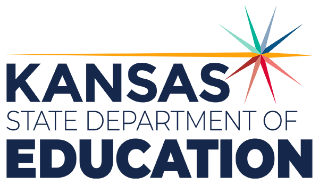 900 S.W. Jackson Street, Suite 102Topeka, Kansas 66612-1212https://www.ksde.orgThe Kansas State Department of Education does not discriminate on the basis of race, color, national origin, sex, disability or age in its programs and activities and provides equal access to any group officially affiliated with the Boy Scouts of America and other designated youth groups. The following person has been designated to handle inquiries regarding the nondiscrimination policies:	KSDE General Counsel, Office of General Counsel, KSDE, Landon State Office Building, 900 S.W. Jackson, Suite 102, Topeka, KS 66612, (785) 296-3201. Student name: Graduation Date:#DESCRIPTIONRATING1.1Identify the important contributions of the key people to the field of dentistry (e.g. G.V.Black, Wilhelm Conrad Roentgen, C. Edmund Kells, Pierre Fauchard, Horace Wells, Paul Revere, Ida Gray-Rollins, Emeline Roberts Jones, Malvina Cueria, Irene Newman, Lucy B. Hobbs-Taylor, Juliette, A. Southard).1.2Describe dental health team members including educational requirements, professional organizations, responsibilities, and licensure (e.g. Dentist, Dental Hygienist, Dental Assistant Administrative Assistant, Dental Laboratory Technician). 1.3Describe the areas of specialization in dentistry (Dental Public Health, Endodontics, Oral & Maxillofacial Radiology, Oral & Maxillofacial Surgery, Oral Pathology, Orthodontics, Pediatric Dentistry, Periodontics, Prosthodontics).1.4Describe the characteristics of a professional dental assistant. 1.5Identify professional work habits for a dental assistant. 1.6Outline methods for helping patients feel comfortable before, during, and after treatment.1.7Explain patient confidentiality.1.8Describe communication with patients including telephone, special needs patients, and team members.1.9Demonstrate professional appearance, hygiene, dental health, and behaviors.#DESCRIPTIONRATING2.1Identify and describe the areas of the dental office (dental operatory-treatment area, reception area, administration/business area, sterilization area, dental laboratory, dentists private office, consultation room, dental staff lounge).2.2Identify and describe proper use and maintenance of clinical equipment (operator stool, assistant stool, dental chair, operating light, air water syringe, oral evacuation system, curing light, amalgamator, rheostat-foot control, x-ray systems).2.3Outline basic morning & evening routines.#DESCRIPTIONRATING3.1Define the difference between ethics and laws, including the importance of professional and personal ethics in the workplace.3.2Discuss ethical and legal responsibilities for the dental healthcare worker.3.3Identify standards of the Health Insurance Portability and Accountability Act/HIPAA and discuss the need to protect the patient’s privacy.3.4Explain the purpose of the state dental practice act and how it applies to the role of the dental assistant.3.5Discuss the role of the dental assistant in recognizing and reporting domestic violence, neglect, and child abuse.#DESCRIPTIONRATING4.1Outline the Centers for Disease Control and Prevention guidelines and identify components of a written exposure control plan.4.2Explain the OSHA Bloodborne Pathogen Standard, including: 1. Training requirements 2. Employee medical records 3. Exposure protocol.4.3Demonstrate proper use of PPE and correct hand washing technique. 4.4Outline the OSHA Hazard Communication Standard, including: 1. Training program 2. Chemical inventory 3. Locate OSHA posters and MSDS sheets on site.#DESCRIPTIONRATING5.1Identify methods of disease transmission, including chain of infection and modes of transmission in the dental office.5.2Outline standards for prevention of disease transmission including preventing cross contamination and maintaining aseptic conditions.5.3Identify how to properly dispose of waste.5.4Perform sterilization procedures including proper chemicals and methods used for sterilization and the purpose of sterilization.5.5Perform disinfection procedures including chemicals and methods used for disinfection and the purposes of disinfection.#DESCRIPTIONRATING6.1Identify teeth by name; location; and permanent, primary, or mixed dentition.6.2Identify anatomical parts, tissues, and surfaces of a tooth.6.3Identify supporting structures (periodontal ligaments, alveolar bones, gingival, and cementum).6.4Identify primary and permanent teeth using the Universal Tooth Numbering System. 6.5Identify major landmarks of the oral cavity and surrounding structures (maxillary sinus, salivary glands and ducts, maxilla, mandible, TMJ, incisive papilla, rugae, uvula, frenulums, soft palate, hard palate, tongue, teeth, oral mucosa, gingival tissue, temporal bone, and trigeminal nerve).6.6Describe genetic and developmental factors that can affect dental development (tori, geographic tongue, fissure tongue, supernumerary, enamel dysplasia, cleft palate, cleft lip, tongue-tied, anodontia, microdontia, and macrodontia).#DescriptionRATING7.1Outline the dental caries process. 7.2Describe the clinical characteristics of gingivitis (red, swollen gingival tissues that bleed easily).7.3Recognize the diseases/conditions of the oral cavity, including oral cancer, candidiasis (thrush), cellulitis, conditions of the tongue (fissured tongue, geographic tongue, and glossitis), and herpes.7.4Identify the effects of methamphetamine use. 7.5Describe the oral conditions of a patient with eating disorders.#DescriptionRATING8.1Explain the parts of a preventive dentistry program including nutrition, patient education, plaque control, fluoride therapy, and dental check-ups.8.2Identify different products used for oral hygiene and their uses including toothbrushes, dental floss/tape, interdental aids, toothpastes, mouth rinses.8.3Outline techniques for educating patients in oral hygiene including tooth brushing methods, flossing, disclosing.8.4Instruct a patient in preventive education and oral hygiene instruction.8.5Explain how diet and nutrition can affect oral conditions. 8.6Analyze the six areas of the food pyramid (grains, vegetables, fruits, oils, milk, and meat/beans).#Discuss and apply oral communications. Rating9.1Demonstrate good phone courtesy. 9.2Discuss the importance of understanding cultural diversity in the dental office.9.3Outline the process of scheduling appointments.9.4Identify the functions of computerized practice management systems and manual bookkeeping practices.9.5Identify the data gathering process and prepare a patient record including registration forms, medical-dental health history forms, clinical examination forms, progress note forms.9.6Describe how to use these filing systems: alphabetic, numeric, cross-reference, and chronologic.9.7Define terminology related to insurance including assignment of benefits, carrier, co-insurance, deductible, dependent, eligibility, exclusions, maximum, provider, subscriber.9.8Discuss and apply oral communications. #Descriptionrating10.1Describe the signs and symptoms of a common medical emergency and describe how to respond to them.10.2Demonstrate how to treat syncope.10.3Demonstrate how to treat postural hypotension.10.4Obtain current CPR certification.#DescriptionRating11.1Describe the role of the dental assistant in the clinical examination. 11.2Receive patients and prepare room for treatment.11.3Take, record, and monitor vital signs (using automated systems).11.4Chart existing restorations or conditions. 11.5Explain the importance of a treatment plan.11.6Maintain field of operation during dental procedures. 11.7Explain the difference between an oral prophylaxis and coronal polishing.11.8Demonstrate safety precautions to be followed during coronal polish.11.9Perform coronal polish. 11.10Outline the methods of fluoride therapy.11.11Apply topical fluoride.11.12Maintain records in accordance with legal guidelines.11.13Record the examination in patient record.11.14Demonstrate how to correct an error on the patient chart.#DescriptionRating12.1Explain to a patient the benefits of dental x-rays.12.2Identify types of intraoral and extraoral radiographs and the purpose of each.12.3Identify the components of the dental x-ray machine and their use.12.4Demonstrate methods of radiation protection for the patient during x-ray exposure.12.5Demonstrate methods of radiation protection for the operator during x-ray exposure.12.6Demonstrate infection control during x-ray procedures.12.7Assemble the XCP instrument.12.8Demonstrate techniques for intraoral x-rays.12.9Outline the advantages and disadvantages of digital radiography.12.10Demonstrate extraoral x-ray techniques.12.11Evaluate x-rays for diagnostic quality.12.12Identify common exposure and technique error.12.13Identify common processing errors.12.14Outline care of the automatic processor.12.15Identify radiographic landmarks for mounting intraoral films.12.16Mount and label radiographs.#DescriptionRating13.1List each part of a prescription.13.2Identify common prescription abbreviations.13.3Record prescription in the patient record.13.4List commonly prescribed drugs in dentistry.13.5Prepare for a local anesthetic injection.13.6Identify local anesthetic agents13.7Identify the complications and precautions for dental anesthesia.13.8Explain the use and purpose of nitrous oxide in dental treatment.13.9Describe the procedure for monitoring nitrous oxide/oxygen analgesia.13.10Document the use of anesthesia and pain control in the patient record.#DescriptionRating14.1Identify reasons for restorative and esthetic dental treatment.14.2Outline responsibilities of the dental assistant in operative dental procedures.14.3Identify handpieces and burs, their common uses in operative dentistry, and maintenance.14.4Mix restorative dental materials.14.5Outline treatment options for vital bleaching.14.6Outline steps for instrument setup and care.14.7Set up for a Class II amalgam procedure using proper instruments and accessories.14.8Set up for a composite procedure using proper instruments and accessories.14.9Provide post-operative instructions for restorative procedures.14.10Record the amalgam procedure in patient record.14.11Record the composite procedure in patient record.